PARENT EDUCATION WORKSHOPTeenage Alcohol and Drug ConcernsIn this workshop, we will discuss current teenage alcohol and drug trends. Learn how to address these issues with your teenager.WHENThursday, May 18; 7:30-8:30PMWHEREMadison Area YMCA’s Family Center; Kroll Conference RoomFEEOpen to the community.CONTACTProject Community Pride Director Lisa Spragueat 973.593.8450 or lsprague@madisonymca.org.SPEAKERAudra Toner, LPC, LCADCAssistant Director, Counseling and Psychological Services, Drew UniversityPrivate Practitioner, Cross-Street Counseling, LLC, located at 13 Madison Avenue, Madison, NJ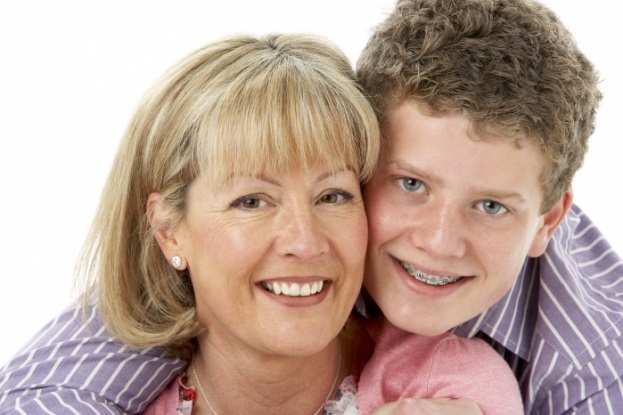 All visitors and guests must present a valid state or 
government-issued photo ID when entering the facility.